projektas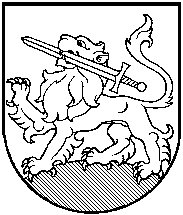 RIETAVO SAVIVALDYBĖS TARYBASPRENDIMASDĖL RIETAVO SAVIVALDYBĖS NEFORMALIOJO VAIKŲ ŠVIETIMO LĖŠŲ SKYRIMO IR PANAUDOJIMO TVARKOS APRAŠO 1, 2, 5, 25 IR 26  PUNKTŲ PAKEITIMO IR 29 PUNKTO PRIPAŽINIMO NETEKUSIU GALIOS2016 m. balandžio 28 d.  Nr. T1-Rietavas             Vadovaudamasi  Lietuvos Respublikos vietos savivaldos įstatymo 16 straipsnio 2 dalies 17 punktu, 4 dalimi ir 18 straipsnio 1 dalimi, Lietuvos Respublikos švietimo įstatymo 15 straipsnio 1 ir 2 dalimis, Lietuvos Respublikos švietimo ir mokslo ministro 2005 m.  gruodžio 30 d. įsakymu Nr. ISAK-2695 patvirtintos, 2012 m. kovo 29 d. įsakymu Nr. V-554 pakeistos Neformaliojo vaikų švietimo koncepcijos 8 ir 9 punktais, Lietuvos Respublikos švietimo ir mokslo ministro 2016 m. sausio 5 d. įsakymu Nr. V-1  „Dėl neformaliojo vaikų švietimo lėšų skyrimo ir panaudojimo tvarkos aprašo patvirtinimo“ ir Lietuvos Respublikos švietimo ir mokslo ministro 2016 m. balandžio 4 d. įsakymu Nr. V-274  „Dėl Švietimo ir mokslo ministro 2016 m. sausio 5 d. įsakymo Nr. V-1 „Dėl neformaliojo vaikų švietimo lėšų skyrimo ir panaudojimo tvarkos aprašo patvirtinimo“ pakeitimo“, Rietavo savivaldybės taryba n u s p r e n d ž i a: 1. Pakeisti Rietavo Savivaldybės neformaliojo vaikų švietimo lėšų skyrimo ir panaudojimo tvarkos aprašo, patvirtinto Rietavo savivaldybės tarybos 2016 m. sausio 28 d. sprendimu Nr. T1-3, 1, 2, 5, 25 ir 26 punktus ir juos išdėstyti taip:  „1. Neformaliojo vaikų švietimo lėšų skyrimo ir panaudojimo tvarkos aprašo (toliau – Aprašas) paskirtis – apibrėžti valstybės biudžeto ir/arba Europos Sąjungos finansinės paramos ir bendrojo finansavimo lėšų, skiriamų savivaldybėms mokinių ugdymui pagal neformaliojo vaikų švietimo (išskyrus ikimokyklinio, priešmokyklinio ir formalųjį švietimą papildančio ugdymo) (toliau – NVŠ) programas, skyrimo principus, lėšų naudojimą, reikalavimus švietimo teikėjui ir NVŠ programoms, NVŠ tikslinėmis lėšomis finansuojamų vaikų apskaitą, NVŠ programų vertinimo, kokybės užtikrinimo ir atsiskaitymo už NVŠ lėšas tvarką.“„2. NVŠ lėšos yra speciali tikslinė valstybės dotacija skiriamos savivaldybėms, siekiant didinti vaikų, ugdomų pagal NVŠ programas, skaičių. NVŠ skiriamų lėšų dydį nustato Mokinio krepšelio lėšų apskaičiavimo ir paskirstymo metodika, patvirtinta Lietuvos Respublikos Vyriausybės 2001 m. birželio 27 d.  nutarimu Nr. 785 „Dėl Mokinio krepšelio lėšų apskaičiavimo ir paskirstymo metodikos patvirtinimo“ (toliau – Mokinio krepšelio lėšų apskaičiavimo ir paskirstymo metodika)“„5. Rekomenduojama NVŠ lėšų suma vienam NVŠ programoje dalyvaujančiam vaikui, nustatyta Mokinio krepšelio lėšų apskaičiavimo ir paskirstymo metodikoje, yra 15 EUR/mėn.“„25. Savivaldybės administracijos Teisės ir finansų skyrius už panaudotas valstybės biudžeto lėšas per 20 darbo dienų Švietimo ir mokslo ministerijos Buhalterinės apskaitos skyriui pateikia formą Nr. 2 - metinė, ketvirtinė biudžeto išlaidų sąmatos vykdymo 20   m.       d. ataskaita, patvirtinta Lietuvos Respublikos finansų ministro 2008 m. gruodžio 31 d. įsakymu Nr. 1K-465 „Dėl valstybės ir savivaldybių biudžetinių įstaigų ir kitų subjektų žemesniojo lygio biudžeto vykdymo ataskaitų sudarymo taisyklių ir formų patvirtinimo“, banko išrašą arba laisvos formos pažymą apie lėšų likutį sąskaitoje“;„26. Iki kitų metų sausio 5 d. Savivaldybė skirtas ir nepanaudotas valstybės biudžeto NVŠ  lėšas turi grąžinti į ministerijos sąskaitą Nr. LT307300010002457205.“2. Pripažinti netekusiu galios Rietavo Savivaldybės neformaliojo vaikų švietimo lėšų skyrimo ir panaudojimo tvarkos aprašo, patvirtinto Rietavo savivaldybės tarybos 2016 m. sausio 28 d. sprendimu Nr. T1-3,  29 punktą.3. Rietavo Savivaldybės neformaliojo vaikų švietimo lėšų skyrimo ir panaudojimo tvarkos aprašo, patvirtinto Rietavo savivaldybės tarybos 2016 m. sausio 28 d. sprendimu Nr. T1-3 30 punktą laikyti 29.  Sprendimas gali būti skundžiamas Lietuvos Respublikos administracinių bylų teisenos įstatymo nustatyta tvarka. Savivaldybės meras								RIETAVO SAVIVALDYBĖS ADMINISTRACIJOS ŠVIETIMO, KULTŪROS IR SPORTO SKYRIUSAIŠKINAMASIS RAŠTAS PRIE SPRENDIMO ,, DĖL RIETAVO SAVIVALDYBĖS NEFORMALIOJO VAIKŲ ŠVIETIMO LĖŠŲ SKYRIMO IR PANAUDOJIMO TVARKOS APRAŠO 1, 2, 5, 25 IR 26  PUNKTŲ PAKEITIMO IR 29 PUNKTO PRIPAŽINIMO NETEKUSIU GALIOS“ PROJEKTO2016-04-21                                                                   RietavasSprendimo projekto esmė.	Siekiant užtikrinti neformaliojo vaikų švietimo tęstinumą, pereinama prie naujo finansavimo šaltinio. Neformaliojo vaikų švietimo programos 2016 m. balandžio – gruodžio mėnesiais finansuojamos Europos Sąjungos struktūrinių fondų lėšomis.            2. Kuo vadovaujantis parengtas sprendimo projektas.                         Sprendimo projektas parengtas vadovaujantis švietimo ir mokslo ministro 2016 sausio 5 d. įsakymu Nr. V-1 patvirtintu Neformaliojo vaikų švietimo lėšų skyrimo ir panaudojimo tvarkos aprašu ir Švietimo ir mokslo ministro 2016 m. balandžio 4 d. įsakymu Nr. V-274  „Dėl Švietimo ir mokslo ministro 2016 m. sausio 5 d. įsakymo Nr. V-1 „Dėl neformaliojo vaikų švietimo lėšų skyrimo ir panaudojimo tvarkos aprašo patvirtinimo“ pakeitimo“.Tikslai ir uždaviniai.      	Parengti Rietavo savivaldybės neformaliojo vaikų švietimo lėšų skyrimo ir naudojimo tvarkos aprašo pakeitimus. Laukiami rezultatai. Mokiniai ir toliau galės lankyti pasirinktas NVŠ programas.Kas inicijavo sprendimo  projekto rengimą.Sprendimo projekto rengimą inicijavo Švietimo, kultūros ir sporto skyrius.Sprendimo projekto rengimo metu gauti specialistų vertinimai.Neigiamų specialistų vertinimų kol kas negauta.Galimos teigiamos ar neigiamos sprendimo priėmimo pasekmės.Neigiamų pasekmių nenumatyta.Lėšų poreikis sprendimo įgyvendinimui.  Valstybės biudžeto ir/arba Europos Sąjungos finansinės paramos ir bendrojo finansavimo lėšos. 9. Antikorupcinis vertinimas.            Šis sprendimas antikorupciniu požiūriu nevertinamas.Švietimo,  kultūros ir sporto skyriaus vedėja                                                 Lidija Rėkašienė